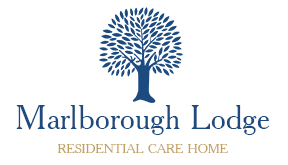                                                          MENU                                                       Week:1                                                       MENU                                                               Week:2                                                     MENU	             Week:3                                                     MENU	             Week:4DayBreakfastLunchTea/Desserts & PuddingsMonChoice of fruit juices
Choice of cereals, porridge
Bread with a choice ofspreads
(Marmite, Marmalade,Jam, Butter)Tea/CoffeeMainsLamb and Mint Casserole / Chicken CurryVegetablesGreen Beans / Creamy Garlic Mushroom / Mash Potato or Rice and GravyButternut SquashPuddings & DessertsUpside Down Pineapple Sponge /Chocolate BrowniesMainsVegetable Soup/Choice of SandwichesCorned Beef HashSelection of Sponge CakesJelly, Fruit Flan, Ice Cream, Variety of Mousses, Fresh Fruits, Banana Fritters, Trifle, Profiteroles, Banoffee Pie, Cheese Cake, Gateaux, Apple Crumble, Sticky Toffee PuddingTueCOOKED BREAKFASTPoached/boiled/scrambled or fried egg/bacon with baked beansChoice of fruit juices
Choice of cereals, porridge
Sandwiches
Bread with a choice of spreads
(Marmite, Marmalade, Jam, Butter)Tea/CoffeeMainsLiver, Bacon, OnionsSausage & MashVegetablesSwedeSpinachCauliflower
Mash Potato with GravyPuddings & DessertsVanilla Cheesecake/Apple Sponge CakeMainsTomato SoupChoice of SandwichesCheese on Toast with Worcestershire SauceSelection of Sponge CakesJelly, Fruit Flan, Ice Cream, Variety of Mousses, Fresh Fruits, Banana Fritters, Trifle, Profiteroles, Banoffee Pie, Cheese Cake, Gateaux, Apple Crumble, Sticky Toffee PuddingWedChoice of fruit juices
Choice of cereals, porridge
Sandwiches
Bread with a choice of spreads
(Marmite, Marmalade, Jam, Butter)
Tea/CoffeeMainsEgg and Ham with ChipsShepherd’s Pie
VegetablesCarrots /Broccoli
Roast Potato or MashRoast Parsnips with Gravy and Apple Sauce                         Puddings & Desserts                   Bread & Butter and TiramisuMainsChicken SoupChoice of SandwichesQuicheSelection of Sponge CakesJelly, Fruit Flan, Ice Cream, Variety of Mousses, Fresh Fruits, Banana Fritters, Trifle, Profiteroles, Banoffee Pie, Cheese Cake, Gateaux, Apple Crumble, Sticky Toffee PuddingThuChoice of fruit juices
Choice of cereals, porridge
Sandwiches
Bread with a choice of spreads
(Marmite, Marmalade, Jam, Butter)
Tea/CoffeeMainsBeef Stew & DumplingsSavoury MinceVegetablesSweetcornRed CabbageLeeks
Mash Potato or Rice with GravyPuddings & DessertsApple Pie / Lime CheesecakeMainsLeek & Potato SoupChoice of SandwichesJacket Potatoes w/ Cheese, Beans & TunaSelection of Sponge CakesJelly, Fruit Flan, Ice Cream, Variety of Mousses, Fresh Fruits, Banana Fritters, Trifle, Profiteroles, Banoffee Pie, Cheese Cake, Gateaux, Apple Crumble, Sticky Toffee PuddingFriChoice of fruit juices
Choice of cereals, porridge
Sandwiches
Bread with a choice of spreads
(Marmite, Marmalade, Jam, Butter)
Tea/CoffeeMainsBattered Fish & ChipsFaggotsVegetablesGreen PeasChopped Tomatoes
Mash Potato or ChipsPuddings & Desserts       Red Fruit Crumble / Banoffee PieMainsMushroom SoupChoice of SandwichesSausage StewSelection of Sponge CakesJelly, Fruit Flan, Ice Cream, Variety of Mousses, Fresh Fruits, Banana Fritters, Trifle, Profiteroles, Banoffee Pie, Cheese Cake, Gateaux, Apple Crumble, Sticky Toffee PuddingSatChoice of fruit juices
Choice of cereals, porridge
Sandwiches
Bread with a choice of spreads
(Marmite, Marmalade, Jam, Butter)
Tea/CoffeeMainsLamb Hot PotChicken Leek PieVegetablesGreen CabbageChickpeas
Mash Potato with GravyButternut SquashPuddings & Desserts   Lemon Meringue Pie / Chocolate TwirlsMainsTomato SoupChoice of SandwichesCheese and Ham SaladSelection of Sponge CakesJelly, Fruit Flan, Ice Cream, Variety of Mousses, Fresh Fruits, Banana Fritters, Trifle, Profiteroles, Banoffee Pie, Cheese Cake, Gateaux, Apple Crumble, Sticky Toffee PuddingSunChoice of fruit juices
Choice of cereals, porridge
Sandwiches
Bread with a choice of spreads
(Marmite, Marmalade, Jam, Butter)
Tea/CoffeeMainsRoast Beef, Yorkshire Pudding, Roast Potatoes or Mash, Honey Roasted ParsnipsVegetablesCarrotsCauliflowerGreen BeansPuddings & DessertsFruit Trifle                      Banana FrittersMainsVegetable SoupChoice of SandwichesCauliflower CheeseSelection of Sponge CakesJelly, Fruit Flan, Ice Cream, Variety of Mousses, Fresh Fruits, Banana Fritters, Trifle, Profiteroles, Banoffee Pie, Cheese Cake, Gateaux, Apple Crumble, Sticky Toffee PuddingDayBreakfastLunchTea/Desserts & PuddingsMonChoice of fruit juices
Choice of cereals, porridge
Bread with a choice ofspreads
(Marmite, Marmalade, Jam, Butter)Tea/CoffeeMainsSausage & MashLasagneVegetablesMixed Roast PeppersCreamy Garlic Mushrooms                 Sweetcorn                                                       Mashed PotatoesPuddings & DessertsChocolate & Vanilla Marble Cake & Custard/Orange CheesecakeMainsLeek & Potato SoupChoice of SandwichesChoice of PizzaSelection of Sponge CakesJelly, Fruit Flan, Ice Cream, Variety of Mousses, Fresh Fruits, Banana Fritters, Trifle, Profiteroles, Banoffee Pie, Cheese Cake, Gateaux, Apple Crumble, Sticky Toffee PuddingTueCOOKED BREAKFASTPoached/boiled/scrambled or fried egg/bacon with baked beansChoice of fruit juices
Choice of cereals, porridge
Sandwiches
Bread with a choice of spreads
(Marmite, Marmalade, Jam, Butter). Tea/CoffeeMainsBeef StewSweet & Sour ChickenVegetablesGreen Cabbage
Beetroot
Mash Potato or RicePuddings & DessertsProfiteroles & Chocolate SauceApple CrumbleMainsTomato SoupChoice of SandwichesQuicheSelection of Sponge CakesJelly, Fruit Flan, Ice Cream, Variety of Mousses, Fresh Fruits, Banana Fritters, Trifle, Profiteroles, Banoffee Pie, Cheese Cake, Gateaux, Apple Crumble, Sticky Toffee PuddingWedChoice of fruit juices
Choice of cereals, porridge
Sandwiches
Bread with a choice of spreads
(Marmite, Marmalade, Jam, Butter)
Tea/CoffeeMainsShepherd’s PieFaggotsVegetables                     Swede / Cauliflower                                            
           Spinach / Mash Potato or PastaPuddings & DessertsUpside-down Pineapple SpongeFruit FlapsMainsMushroom SoupChoice of SandwichesCauliflower CheeseSelection of Sponge CakesJelly, Fruit Flan, Ice Cream, Variety of Mousses, Fresh Fruits, Banana Fritters, Trifle, Profiteroles, Banoffee Pie, Cheese Cake, Gateaux, Apple Crumble, Sticky Toffee PuddingThuChoice of fruit juices
Choice of cereals, porridge
Sandwiches
Bread with a choice of spreads
(Marmite, Marmalade, Jam, Butter)
Tea/CoffeeMainsRoast LambVegetablesCarrotsBroccoli                                            
Chickpeas
Roast Potatoes or MashPuddings & DessertsFruit Swiss RollTiramisuMainsVegetable SoupChoice of SandwichesSpaghetti Hoops on ToastSelection of Sponge CakesJelly, Fruit Flan, Ice Cream, Variety of Mousses, Fresh Fruits, Banana Fritters, Trifle, Profiteroles, Banoffee Pie, Cheese Cake, Gateaux, Apple Crumble, Sticky Toffee PuddingFriChoice of fruit juices
Choice of cereals, porridge
Sandwiches
Bread with a choice of spreads
(Marmite, Marmalade, Jam, Butter)
Tea/CoffeeMainsBattered Fish & ChipsSausage CasseroleVegetablesGreen PeasChopped TomatoesMash Potatoes or ChipsPuddings & DessertsRice PuddingChocolate BrowniesMainsChicken SoupChoice of SandwichesEggs on toastSelection of Sponge CakesJelly, Fruit Flan, Ice Cream, Variety of Mousses, Fresh Fruits, Banana Fritters, Trifle, Profiteroles, Banoffee Pie, Cheese Cake, Gateaux, Apple Crumble, Sticky Toffee PuddingSatChoice of fruit juices
Choice of cereals, porridge
Sandwiches
Bread with a choice of spreads
(Marmite, Marmalade, Jam, Butter)
Tea/CoffeeMainsCorned Beef HashChicken CaseroleVegetablesRoasted CourgettesWhite Cabbage                                            
Butternut Squash/Mash PotatoPuddings & DessertsSherry TrifleMincemeat PinwheelsMainsLeek & Potato SoupChoice of SandwichesSausage Egg PieSelection of Sponge CakesJelly, Fruit Flan, Ice Cream, Variety of Mousses, Fresh Fruits, Banana Fritters, Trifle, Profiteroles, Banoffee Pie, Cheese Cake, Gateaux, Apple Crumble, Sticky Toffee PuddingSunChoice of fruit juices
Choice of cereals, porridge
Sandwiches
Bread with a choice of spreads
(Marmite, Marmalade, Jam, Butter)
Tea/Coffee                               MainsRoast ChickenVegetables                     Beetroot   / LeeksCauliflower                                                            Roast Potatoes or MashPuddings & DessertsApple PieBanoffee PieMainsTomato SoupChoice of SandwichesEgg SaladSelection of Sponge CakesJelly, Fruit Flan, Ice Cream, Variety of Mousses, Fresh Fruits, Banana Fritters, Trifle, Profiteroles, Banoffee Pie, Cheese Cake, Gateaux, Apple Crumble, Sticky Toffee PuddingDayBreakfastLunchTea/Desserts & PuddingsMonChoice of fruit juices
Choice of cereals, porridge
Bread with a choice ofspreads
(Marmite, Marmalade, Jam, Butter)Tea/CoffeeMainsLamb & Mint CasseroleVegetable CurryVegetablesChickpeasRed CabbageMash Potatoes or RicePuddings & DessertsBread & Butter PuddingChocolate BrowniesMainsMushroom SoupChoice of SandwichesFish Cakes with Chips & PeasSelection of Sponge CakesJelly, Fruit Flan, Ice Cream, Variety of Mousses, Fresh Fruits, Banana Fritters, Trifle, Profiteroles, Banoffee Pie, Cheese Cake, Gateaux, Apple Crumble, Sticky Toffee PuddingTueCOOKED BREAKFASTPoached/boiled/scrambled or fried egg/bacon with baked beansChoice of fruit juices
Choice of cereals, porridge
Sandwiches
Bread with a choice of spreads
(Marmite, Marmalade, Jam, Butter). Tea/CoffeeMainsSausage & MashFaggots in GravyVegetablesCreamy Garlic MushroomsGreen BeansMash PotatoesPuddings & DessertsBanana FrittersBlack Forest GateauxMainsTomato SoupChoice of SandwichesEgg on Toast/ Eggy BreadSelection of Sponge CakesJelly, Fruit Flan, Ice Cream, Variety of Mousses, Fresh Fruits, Banana Fritters, Trifle, Profiteroles, Banoffee Pie, Cheese Cake, Gateaux, Apple Crumble, Sticky Toffee PuddingWedChoice of fruit juices
Choice of cereals, porridge
Sandwiches
Bread with a choice of spreads
(Marmite, Marmalade, Jam, Butter)
Tea/CoffeeMainsRoast Beef Yorkshire Pudding
Vegetables                Carrots / Green CabbageCauliflowerRoast Potatoes or MashPuddings & DessertsBanana FrittersLime CheesecakeMainsChicken SoupChoice of SandwichesPizzaSelection of Sponge CakesJelly, Fruit Flan, Ice Cream, Variety of Mousses, Fresh Fruits, Banana Fritters, Trifle, Profiteroles, Banoffee Pie, Cheese Cake, Gateaux, Apple Crumble, Sticky Toffee PuddingThuChoice of fruit juices
Choice of cereals, porridge
Sandwiches
Bread with a choice of spreads
(Marmite, Marmalade, Jam, Butter)
Tea/CoffeeMainsBattered FishCorned Beef HashVegetablesGreen PeasChopped TomatoesChips or MashParsley Sauce or Tartar SaucePuddings & DessertsRaspberry Swiss RollRice PuddingMainsVegetable SoupChoice of SandwichesCheese CrackersSelection of Sponge CakesJelly, Fruit Flan, Ice Cream, Variety of Mousses, Fresh Fruits, Banana Fritters, Trifle, Profiteroles, Banoffee Pie, Cheese Cake, Gateaux, Apple Crumble, Sticky Toffee PuddingFriChoice of fruit juices
Choice of cereals, porridge
Sandwiches
Bread with a choice of spreads
(Marmite, Marmalade, Jam, Butter)
Tea/CoffeeMainsCottage PieLamb CurryVegetables                    Spinach/ BeetrootMash Potatoes or PastaButternaut SquashPuddings & DessertsProfiteroles & Chocolate SauceTiramasuMainsLeek & Potato SoupChoice of SandwichesSausage StewSelection of Sponge CakesJelly, Fruit Flan, Ice Cream, Variety of Mousses,Fresh Fruits, Banana Fritters, Trifle, Profiteroles,Banoffee Pie, Cheese Cake, Gateaux, AppleCrumble, Sticky Toffee PuddingSatChoice of fruit juices
Choice of cereals, porridge
Sandwiches
Bread with a choice of spreads
(Marmite, Marmalade, Jam, Butter)
Tea/CoffeeMainsChicken KormaSausage CasseroleVegetablesMix Roast PeppersCreamy Garlic MushroomsGreen CabbageMash Potatoes or RicePuddings & DessertsUpside Down Pineapple SpongeBanoffee PieMainsMushroom SoupChoice of SandwichesGarlic Bread and Chilli Con CarneSelection of Sponge CakesJelly, Fruit Flan, Ice Cream, Variety of Mousses,Fresh Fruits, Banana Fritters, Trifle, Profiteroles,Banoffee Pie, Cheese Cake, Gateaux, AppleCrumble, Sticky Toffee PuddingSunChoice of fruit juices
Choice of cereals, porridge
Sandwiches
Bread with a choice of spreads
(Marmite, Marmalade, Jam, Butter)
Tea/CoffeeMainsRoast ChickenVegetables               Carrots/Brocolli/SwedeRoast Potatoes or MashPuddings & DessertsChocolate TwirlsLemon CheesecakeMainsTomato SoupChoice of SandwichesCheese OmeletteSelection of Sponge CakesJelly, Fruit Flan, Ice Cream, Variety of Mousses,Fresh Fruits, Banana Fritters, Trifle, Profiteroles,Banoffee Pie, Cheese Cake, Gateaux, AppleCrumble, Sticky Toffee PuddingDayBreakfastLunchTea/Desserts & PuddingsMonChoice of fruit juices
Choice of cereals, porridge
Bread with a choice ofspreads
(Marmite, Marmalade, Jam, Butter)Tea/CoffeeMainsCorned Beef HashVegetable CurryVegetablesChickpeasRed CabbageMash Potatoes or RicePuddings & DessertsBread & Butter PuddingChocolate BrowniesMainsMushroom SoupChoice of SandwichesFish Cakes with Chips & PeasSelection of Sponge CakesJelly, Fruit Flan, Ice Cream, Variety of Mousses, Fresh Fruits, Banana Fritters, Trifle, Profiteroles, Banoffee Pie, Cheese Cake, Gateaux, Apple Crumble, Sticky Toffee PuddingTueCOOKED BREAKFASTPoached/boiled/scrambled or fried egg/bacon with baked beansChoice of fruit juices
Choice of cereals, porridge
Sandwiches
Bread with a choice of spreads
(Marmite, Marmalade, Jam, Butter). Tea/CoffeeMainsSausage & MashFaggots in GravyVegetablesCreamy Garlic MushroomsGreen BeansMash PotatoesPuddings & DessertsBanana FrittersBlack Forest GateauxMainsTomato SoupChoice of SandwichesEgg on Toast/ Eggy BreadSelection of Sponge CakesJelly, Fruit Flan, Ice Cream, Variety of Mousses, Fresh Fruits, Banana Fritters, Trifle, Profiteroles, Banoffee Pie, Cheese Cake, Gateaux, Apple Crumble, Sticky Toffee PuddingWedChoice of fruit juices
Choice of cereals, porridge
Sandwiches
Bread with a choice of spreads
(Marmite, Marmalade, Jam, Butter)
Tea/CoffeeMainsRoast Beef Yorkshire Pudding
Vegetables                Carrots / Green CabbageCauliflowerRoast Potatoes or MashPuddings & DessertsBanana FrittersLime CheesecakeMainsChicken SoupChoice of SandwichesPizzaSelection of Sponge CakesJelly, Fruit Flan, Ice Cream, Variety of Mousses, Fresh Fruits, Banana Fritters, Trifle, Profiteroles, Banoffee Pie, Cheese Cake, Gateaux, Apple Crumble, Sticky Toffee PuddingThuChoice of fruit juices
Choice of cereals, porridge
Sandwiches
Bread with a choice of spreads
(Marmite, Marmalade, Jam, Butter)
Tea/CoffeeMainsShepherd’s PieLamb Hot PotVegetablesGreen PeasChopped TomatoesChips or MashParsley Sauce or Tartar SaucePuddings & DessertsRaspberry Swiss RollRice PuddingMainsVegetable SoupChoice of SandwichesCream Crackers with CheeseSelection of Sponge CakesJelly, Fruit Flan, Ice Cream, Variety of Mousses, Fresh Fruits, Banana Fritters, Trifle, Profiteroles, Banoffee Pie, Cheese Cake, Gateaux, Apple Crumble, Sticky Toffee PuddingFriChoice of fruit juices
Choice of cereals, porridge
Sandwiches
Bread with a choice of spreads
(Marmite, Marmalade, Jam, Butter)
Tea/CoffeeMainsBattered FishSausage & MashVegetables                    Spinach/ BeetrootMash Potatoes or PastaButternaut SquashPuddings & DessertsProfiteroles & Chocolate SauceTiramasuMainsLeek & Potato SoupChoice of SandwichesSausage StewSelection of Sponge CakesJelly, Fruit Flan, Ice Cream, Variety of Mousses,Fresh Fruits, Banana Fritters, Trifle, Profiteroles,Banoffee Pie, Cheese Cake, Gateaux, AppleCrumble, Sticky Toffee PuddingSatChoice of fruit juices
Choice of cereals, porridge
Sandwiches
Bread with a choice of spreads
(Marmite, Marmalade, Jam, Butter)
Tea/CoffeeMainsChicken KormaSausage CasseroleVegetablesMix Roast PeppersCreamy Garlic MushroomsGreen CabbageMash Potatoes or RicePuddings & DessertsUpside Down Pineapple SpongeBanoffee PieMainsMushroom SoupChoice of SandwichesPizza and Garlic BreadSelection of Sponge CakesJelly, Fruit Flan, Ice Cream, Variety of Mousses,Fresh Fruits, Banana Fritters, Trifle, Profiteroles,Banoffee Pie, Cheese Cake, Gateaux, AppleCrumble, Sticky Toffee PuddingSunChoice of fruit juices
Choice of cereals, porridge
Sandwiches
Bread with a choice of spreads
(Marmite, Marmalade, Jam, Butter)
Tea/CoffeeMainsSausages with Roasted Vegetables in GravyVegetables               Carrots/Brocolli/SwedeRoast Potatoes or MashPuddings & DessertsChocolate TwirlsLemon CheesecakeMainsTomato SoupChoice of SandwichesFish Fingers with SaladSelection of Sponge CakesJelly, Fruit Flan, Ice Cream, Variety of Mousses,Fresh Fruits, Banana Fritters, Trifle, Profiteroles,Banoffee Pie, Cheese Cake, Gateaux, AppleCrumble, Sticky Toffee Pudding